De amor y sororidad en tiempos de incertidumbreescrito por Pepa Torres -4 Septiembre 2023¿Se pueden deconstruir los elementos patriarcales (o por lo menos algunos) de la espiritualidad ignaciana desde las aportaciones de la espiritualidad y la teología feminista y la categoría “género”? Este es el “propósito” de la Red Miriam de espiritualidad ignaciana femenina[1], que en el próximo octubre cumplirá 10 años de existencia y 40 años del origen de nuestra matriz originaria, que fueron las congregaciones femeninas de espiritualidad ignaciana.Uno de nuestros proyectos más consolidados es el Círculo de espiritualidad «Yada»: “Conocer por experiencia”. Este verano hemos celebrado nuestro X Encuentro, con el tema «De amor y sororidad en tiempos de incertidumbre».En el maravilloso entorno natural de Berriz (Vizcaya), acogidas por el Centro de Espiritualidad Barnezabal (interioridad abierta) de las Mercedarias de Berriz, 24 mujeres de diversos lugares del estado, desde Las Palmas a Galicia, pasando por Albacete, Madrid, Zaragoza, Bilbao o Pamplona, hemos participado en esta experiencia de “cuidado” entre mujeres desde las claves de la espiritualidad ignaciana vivida en femenino y desde la perspectiva de género. Una semana de oración para:Hacer silencio y releer la vida a la luz de la Palabra y de la consciencia corporal (acuerpar la experiencia).Buscar y hallar el Amor en todas las cosas (EE 1).“Aplicar  sentidos” y “gustar internamente”.Reconocer al Amor “nuevamente encarnado” (EE 109).En actitud de discernimiento.Desde la perspectiva de género y en sororidad.Reorientar estilos de vida y compromisos por otro mundo y otras relaciones posibles, convencidas que la experiencia de fe no se puede separar del compromiso con la eco-justicia.Contrastar experiencias en grupo y de forma personalizada.Un espacio circular, no jerárquico, en el que un equipo de facilitadoras-acompañantes ofrecen orientaciones desde claves bíblicas, espirituales y de consciencia corporal, como “ayudas” para vivir unos días de oración, hacer procesos personalizados y a la vez acompañados, desde la comunidad de mujeres que se va creando a lo largo de la semana. Un espacio que propicia también compartir saberes que brotan del conocimiento vital de las propias participantes. Un espacio circular, construido desde la sororidad, porque como señala Juliana de Norwich, una de las genealogías femeninas que recuperamos en este itinerario espiritual:«Dios es el punto central del círculo. No hay nadie que lo sea sino Él. Todo esto me lo mostró con gran gozo diciendo: “Mira, yo soy Dios. Mira, que yo estoy en todas las cosas. Mira, yo hago nuevas todas las cosas. Mira, nunca retiro las manos de mi trabajo no lo haré nunca por toda la eternidad. Mira, yo llevo todas las cosas al fin que he preparado para ellas. Hago esto con la misma sabiduría amor y poder con que la creé. ¿Cómo puede haber algo hecho que no esté bien hecho? Dios quiere que sepamos que Él-Ella nos mantiene a salvo en lo bueno y en lo malo. (…) Él-Ella es nuestra vestidura. Nos arropa y nos envuelve en su amor. Nos abraza en su amor y no nos soltará jamás» (Libro de las visiones y las Revelaciones).La experiencia que se va trenzando a lo largo del encuentro se hace a partir de seis mimbres fundamentales:La Palabra de Dios como partera de transformaciones profundas. De ahí la centralidad de las orientaciones bíblicas y los pasajes del Evangelio propuestos para las meditaciones y contemplaciones e interpretados desde una exégesis feminista.La historia y, en concreto, la historia de las mujeres. Las genealogías femeninas que vamos recuperando. Mujeres que nos han precedido, maestras de vida y espiritualidad desde la profundidad y la libertad de sus textos.Nuestras propias historias, momentos vitales y coyuntura histórica, donde sigue aconteciendo la encarnación, porque como señala Dorothy Day: «la encarnación es ahora, la encarnación es hoy». La Palabra de nuestros propios cuerpos y del cuerpo de la tierra, como cuerpo de Dios (Sally Mcfague), así como los ejercicios de consciencia corporal, que nos ayudan a escucharlo.La necesidad de celebrar creativamente la vida, la reconciliación, la fraternidad y sororidad humana, la comunión con la naturaleza la utopía en la que la Ruah nos empuja a seguir embarrándonos los pies, el corazón, los sentidos, la inteligencia y los afectos en ella desde la sabiduría del discernimiento.La iconografía y diversidad de imágenes femeninas que nos han acompañado en el itinerario de cada día y que nos recuerdan que la belleza y la creatividad son manifestaciones de la Sophia de Jesús y “ayudas” para adentrarnos en la fuente del ser.Los temas que hemos ido gustando internamente en este Yada 2023 han sido:Cuidar el corazón: espiritualidad, cuidado e incertidumbre.Enraizadas en el amor (el amor como principio y fundamento).Acuerpar el amor. Cuerpo de mujer, cuerpo de la tierra. El amor se hace vínculo y sororidad. Jesús, una masculinidad alternativa.Heridas de vida. Sororidad y vínculos entre mujeres.El amor se hace justicia y cuidado. Amistad social y amor político. Hasta que la vida sea un banquete: pan lucha, fiesta: La Misa de las mujeres.Amar hasta el extremo.Renacer desde dentro.Memoria del corazón y envío: Recoger nuestros pasos.Las genealogías femeninas que nos han acompañado en este camino han sido: Madeleine Delbrêl, Hadewijch de Amberes y las beguinas, Margarita Maturana, Rut y Noemi, la mujer del perfume, Etty Hillesum, la samaritana, Exeria, Dorothy Day, las mujeres al pie de la cruz, Maria Skobtosova. María de Magdala y las mujeres portadoras de perfumes del Evangelio…También desde el compartir saberes vitales de las mujeres participantes surgió una noche un rico conversatorio sobre dos realidades fronterizas que nos desafían como mujeres en la iglesia y en la sociedad civil: feminismo y antimilitarismo ante la realidad de la guerra de Ucrania y tantas guerras invisibles en el mundo y los avances y desafíos de la pastoral de la diversidad sexual desde Euskadi.En definitiva, una rica y sanadora experiencia que nos remite nuevamente a la pregunta inicial con que comenzaba este texto: ¿se pueden deconstruir los elementos patriarcales de la espiritualidad ignaciana desde las aportaciones de la espiritualidad y la teología feminista y la categoría “género”? Desde la Red Miriam de espiritualidad femenina estamos convencidas que merece la pena no cejar en el intento de hacerlo. Necesitamos recuperar la libertad y la osadía de ser contemplativas en la acción, contemplativas en la relación, más allá del patriarcado.Seguimos…[1] https://redmiriam.blogspot.com/[Imagen de Freepik]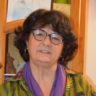 Pepa TorresReligiosa, teóloga y educadora social. Activista en diversos movimientos sociales vinculados especialmente al feminismo y al trabajo por los derechos de las personas migrantes. Es miembro de la Red de Apoyo Interlavapiés y de la Red Myriam de espiritualidad ignaciana femenina, entre otras asociaciones.https://blog.cristianismeijusticia.net/2023/09/04/de-amor-y-sororidad-en-tiempos-de-incertidumbre